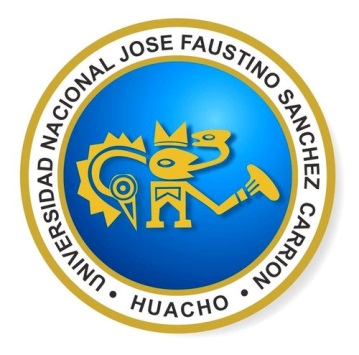 UNIVERSIDAD NACIONAL JOSÉ FAUSTINO SÁNCHEZ CARRIÓNFACULTAD DE CIENCIAS SOCIALESESCUELA PROFESIONAL DE EDUCACIÓN SECUNDARIA ESCUELA PROFESIONAL DE EDUCACIÓN FÍSICADATOS GENERALESSUMILLA Y DESCRIPCION DEL CURSOCAPACIDADES AL FINALIZAR EL CURSOINDICADORES DE LOGRODESARROLLO DE LAS UNIDADES DIDÁCTICASMATERIALES EDUCATIVOS Y OTROS RECURSOS DIDÁCTICOS:Para el desarrollo del curso se emplearan: Medios escritos: papelotes y plumones para el trabajo grupal, videos, CD y textos bibliográficos.Medios visuales y electrónicos: diapositivas, plataformas educativas donde se colocará las clases en forma anticipada así como los vídeos, foros educativos, etc.Medios Informáticos: equipos: laptop y proyector multimedia.Otros recursos didácticos será la organización de un portafolio de trabajo donde incluirán el contenido teórico de cada unidad, las prácticas desarrolladas a lo largo de curso y lecturas investigadas que estarán a cargo del estudiante.EVALUACIÓNEl sistema de evaluación es integral, permanente, cualitativo y cuantitativo (vigesimal) y se ajusta a las características de las asignaturas, es de carácter integral (teórico, práctico y trabajos). De conformidad al art. 127 inc b. del actual Reglamento Académico se evaluará: Siendo el promedio final (PF), e promedio simple de los promedios ponderados de cada módulo (PM1, PM2, PM3, PM4) calculado de la siguiente manera:PF= PM1 + PM2 + PM3 + PM44Evidencias de Conocimiento: Prueba escritaExposición del reporte finalFicha de evaluación del trabajo grupalPrueba de preguntas abiertasEvidencias de Producto: ResúmenesMapas conceptuales Carpeta de imágenes del Sistema NerviosoEvidencia de Desempeño:Matriz de valoración según indicadores de logroLista de cotejoFicha de seguimiento de actitudes (escala)REFERENCIAS:BIBLIOGRAFÍA REFERENCIAS WEBUNIDAD DIDÁCTICA I, II, III y IVAmaya, J., y Prado, E. (2011) Homo Sapiens pero Brutus. Mexico Trillas.Ardila, A. y Ostrosky-Solis, F. (1993) Diagnóstico del daño cerebral. Mexico: Trillas.Ardila, A. y Rosselli, M. (1992) Neuropsicología Clínica. Medellin: prensa Creativa.Benedet, M. (1986). Evalaución neuropsicológica clínica. Madrid. Desclee de BROUWER.Benton, A. (1976). Introducción a la neuropsicología. Barcelona: Fontanella.Braidot, Nestor (2017): Neurociencias para tu vida; Buenos Aires: Granica.    Cáceres, A. (2012). Neuropsicología: temas Neuropsicologicos. Lima: Fondo EditorialUAP.Carlson, N. (2014) Fisiología de la conducta. Madrid: Pearson.Chrustensen, A. (1974) EL diagnóstico neuropsicológico de Luria. Madrid: Pablo del Rio.Clark, D. Poutros, N. y Méndez, M. (2010). El cerebro y la conducta: neuroanatomía para psicólogos. México DF. Manual Moderno.11.  Ellis, A. y Young, A. (1992). Neuropsicología cognitiva humana. Barcelona: Masson FELDMAN, R.T. (1998): psicología. Edit. McGraw Hill, Colombia, 621 pp.12.   Gil. R. (2007) Neuropsicología, Barcelona Masson.Gonzales, J. (2010) Breve Historia del cerebro. Barcelona: Critica.Haines, D. (2014) Principios de Neurociencia. Barcelona: Elsevier Saunders.   Hebben, N. Milberg, W (2011). Fundamentos para la Evalacuión Neuropsicológica. México: Manual ModernoHerrera, A. (1996) Exploración neuropsicológica en casos de lesión cerebral. Lima UNFV-Fac. Psicología. Lopez, Alex (2006): Inteligencias Múltiples: como descubrirlo y desarrollarlas; Lima: Ediciones Mirbet.Maturana R.H. (1990): Emociones y lenguaje en educación y política.Meece, J.L.(2000): Desarrollo del niño y del adolescente para educadores. EditMC Graw Hill Interamericana, México.Meza B.A: (s/año): psicología del aprendizaje. Edit. Caribe, Lima 228 pp.Siegel, Daniel y PAYNE, Tina (2015): Disciplina sin lágrimas: Una guía impresionante para orientar y alimentar el desarrollo mental de tu hijo, Bogotá: Nomos impresores. Terre, Orlando (2015): Neurodesarrollo: estimulación temprana; Costa Rica: Santa Paula. Waipan, Liliana y MERKER, Alejo (2017): El cerebro adolescente va al aula: Neuroeducación, adolescencia y escuela secundaria; Buenos Aires: Bonum8.2. REFERENCIAS ELECTRONICAS Definición de sistema nervioso en: www.definicionabc.com/sistema-nervioso.phpEl sistema nerivioso autónomo en: http://neurofisiologia10.jimdo.com/sistema-nervioso/sistema-nervioso-autonomo. El cerebro, sus funciones en http://psicologiaymente.net/neurociencias/tipos-neurotransmisores-funciones http://www.lechepuleva.es/nutricion-y-bienestar/los-hemisferios-cerebrale-y-sus-funciones   https://psicologiaymente.net/neurociencias/partes-cerebro-humano SMITH EE y KOSSLYN SM (2008). Procesos cognitivos. Modelos y bases neurales. Publishing Prentice Hall, recuperado de http://bit.ly/2ILU91q._________________________Lic. Norma A. Moreno Rivera DOCENTE1.1 ÁREA CURRICULAR FORMACIÓN GENERAL BÁSICAFORMACIÓN GENERAL BÁSICAFORMACIÓN GENERAL BÁSICA1.2 ESPECIALIDADESEDUCACIÓN SECUNDARIA – Especialidad de Ciencias SocialesEDUCACIÓN FÍSICAEDUCACIÓN SECUNDARIA – Especialidad de Ciencias SocialesEDUCACIÓN FÍSICAEDUCACIÓN SECUNDARIA – Especialidad de Ciencias SocialesEDUCACIÓN FÍSICA1.3 CÓDIGO1571571571.4 .HORASHT: 02HP: 02 TH: 04 1.5 CRÉDITOS0303031.6 CICLO DE ESTUDIOSIIIIII1.7 CICLO ACADÉMICO2018-I2018-I2018-I1.8 DOCENTESLic. NORMA MORENO RIVERALic. VICTOR OVIEDO ALDAVELic. NORMA MORENO RIVERALic. VICTOR OVIEDO ALDAVELic. NORMA MORENO RIVERALic. VICTOR OVIEDO ALDAVE1.9 CORREOnormadelamoreno@hotmail.comvicegoviedo@hotmail.com normadelamoreno@hotmail.comvicegoviedo@hotmail.com normadelamoreno@hotmail.comvicegoviedo@hotmail.com NOMBRE DE LA UNIDAD DIDÁCTICACAPACIDAD DE LA UNIDAD DIDÁCTICASEMANASUNIDADIESTUDIO PSICOLÓGICO DE LA PERSONALIDAD Y CONDUCTADada la necesidad de conocer la conducta del ser humano identifica las características cognitivas, afectivas, la conducta y personalidad desde una perspectiva psicológica científica.04UNIDADIIASPECTOS CONCEPTUALES DE LA NEUROCIENCIA  El comportamiento del ser humano obedece a la interacción de varias dimensiones  y se hace necesario que el futuro docente analice los aportes de la neurociencia al campo de la pedagogía de acuerdo a los avances de las diversas ciencias que la conforman.04UNIDADIIIESTUDIO E IMPORTANCIA DEL SISTEMA NERVIOSOAnte la necesidad de valorar al ser humano desde una dimensión biológica el alumno identifica la estructura y clasificación del sistema nervioso desde una concepción científica.04UNIDADIVCEREBRO Y APRENDIZAJE Ante la necesidad de conocer las bases biológicas de nuestro comportamiento como seres humanos el alumno analiza la estructura y el funcionamiento del cerebro y la importancia que tiene en el proceso de enseñanza aprendizaje.04N°INDICADORES DE CAPACIDAD AL FINALIZAR EL CURSO1Conoce la definición, objeto y campo de estudio de la psicología como ciencia.2Desarrolla ejercicios para la estimulación de los procesos cognitivos3Reconoce los estados afectivos a través de ejemplos4Establece diferencia entre la conducta y la personalidad. 5Conceptualiza científicamente la neurociencia y los términos más usados como sinónimos.6Identifica las ciencias que conforman la neurociencia 7Identifica los avances científicos históricos más importantes de la neurociencia.8Reconoce la importancia e influencia de la neurociencia en el proceso educativo.9Explica la estructura y clasificación del sistema nervioso.10Reconoce a la neurona como la unidad básica del sistema nervioso.11Explica la formación y funcionamiento del cerebro.12Valora la necesidad de evitar enfermedades y/o accidentes que dañen al cerebro 13Establece relación entre funcionamiento del cerebro y las funciones cognitivas.14Establece la relación entre el funcionamiento cerebral y las funciones afectivas.15Valora la importancia de la estimulación social para el mejor desarrollo del cerebro.16Reconoce la necesidad de una alimentación nutritiva para favorecer al buen desarrollo y funcionamiento del cerebro.UNIDAD DIDACTICA I: ESTUDIO PSICOLÓGICO DE LA PERSONALIDAD Y CONDUCTACAPACIDAD DE LA UNIDAD DIDACTICA I: Dada la necesidad de conocer la conducta del ser humano identifica las características cognitivas, afectivas, la conducta y personalidad desde una perspectiva psicológica científica.CAPACIDAD DE LA UNIDAD DIDACTICA I: Dada la necesidad de conocer la conducta del ser humano identifica las características cognitivas, afectivas, la conducta y personalidad desde una perspectiva psicológica científica.CAPACIDAD DE LA UNIDAD DIDACTICA I: Dada la necesidad de conocer la conducta del ser humano identifica las características cognitivas, afectivas, la conducta y personalidad desde una perspectiva psicológica científica.CAPACIDAD DE LA UNIDAD DIDACTICA I: Dada la necesidad de conocer la conducta del ser humano identifica las características cognitivas, afectivas, la conducta y personalidad desde una perspectiva psicológica científica.CAPACIDAD DE LA UNIDAD DIDACTICA I: Dada la necesidad de conocer la conducta del ser humano identifica las características cognitivas, afectivas, la conducta y personalidad desde una perspectiva psicológica científica.CAPACIDAD DE LA UNIDAD DIDACTICA I: Dada la necesidad de conocer la conducta del ser humano identifica las características cognitivas, afectivas, la conducta y personalidad desde una perspectiva psicológica científica.CAPACIDAD DE LA UNIDAD DIDACTICA I: Dada la necesidad de conocer la conducta del ser humano identifica las características cognitivas, afectivas, la conducta y personalidad desde una perspectiva psicológica científica.CAPACIDAD DE LA UNIDAD DIDACTICA I: Dada la necesidad de conocer la conducta del ser humano identifica las características cognitivas, afectivas, la conducta y personalidad desde una perspectiva psicológica científica.UNIDAD DIDACTICA I: ESTUDIO PSICOLÓGICO DE LA PERSONALIDAD Y CONDUCTASEMANACONTENIDOSCONTENIDOSCONTENIDOSCONTENIDOSESTRATEGIA DIDÁCTICAESTRATEGIA DIDÁCTICAINDICADORES DE LOGRO DE LA CAPACIDADUNIDAD DIDACTICA I: ESTUDIO PSICOLÓGICO DE LA PERSONALIDAD Y CONDUCTASEMANACONCEPTUALPROCEDIMENTALPROCEDIMENTALACTITUDINALESTRATEGIA DIDÁCTICAESTRATEGIA DIDÁCTICAINDICADORES DE LOGRO DE LA CAPACIDADUNIDAD DIDACTICA I: ESTUDIO PSICOLÓGICO DE LA PERSONALIDAD Y CONDUCTA01Definición, objeto de estudio y campo de la psicologíaA través de mapas conceptuales explica la definición de psicología.A través de mapas conceptuales explica la definición de psicología.Expresa sus ideas y respeta las ideas de los demásDialogoExposición del docenteDialogoExposición del docenteConoce la definición, objeto y campo de estudio de la psicología como ciencia.UNIDAD DIDACTICA I: ESTUDIO PSICOLÓGICO DE LA PERSONALIDAD Y CONDUCTA02Procesos cognitivos: características, cualidades.Identifica cada uno de los procesos cognitivos.Identifica cada uno de los procesos cognitivos.Escuchan y participan con disciplina y respeto.Exposición, lectura y resumenExposición, lectura y resumenDesarrolla ejercicios para la estimulación de los procesos cognitivosUNIDAD DIDACTICA I: ESTUDIO PSICOLÓGICO DE LA PERSONALIDAD Y CONDUCTA03Procesos afectivos: emociones y sentimientosDescribe las características de las emociones y sentimientos.Describe las características de las emociones y sentimientos.Expresa ejemplos de la vida cotidiana estableciendo diferencias entre emociones y sentimientos.LecturaInvestigaciónExposiciónLecturaInvestigaciónExposiciónReconoce los estados afectivos a través de ejemplosUNIDAD DIDACTICA I: ESTUDIO PSICOLÓGICO DE LA PERSONALIDAD Y CONDUCTA04Personalidad: características conducta: características, elementosEstablece diferencias entre la personalidad y la conductaEstablece diferencias entre la personalidad y la conductaElabora ejemplos de cualidades de personalidad y de conducta estableciendo su diferencia.Trabajo en equipo y exposición por los alumnos.Trabajo en equipo y exposición por los alumnos.Establece diferencia entre la conducta y la personalidad. UNIDAD DIDACTICA I: ESTUDIO PSICOLÓGICO DE LA PERSONALIDAD Y CONDUCTAEVALUACIÓN DE LA UNIDAD DIDÁCTICAEVALUACIÓN DE LA UNIDAD DIDÁCTICAEVALUACIÓN DE LA UNIDAD DIDÁCTICAEVALUACIÓN DE LA UNIDAD DIDÁCTICAEVALUACIÓN DE LA UNIDAD DIDÁCTICAEVALUACIÓN DE LA UNIDAD DIDÁCTICAEVALUACIÓN DE LA UNIDAD DIDÁCTICAUNIDAD DIDACTICA I: ESTUDIO PSICOLÓGICO DE LA PERSONALIDAD Y CONDUCTAEVIDENCIA DE CONOCIMIENTOSEVIDENCIA DE CONOCIMIENTOSEVIDENCIA DE PRODUCTOEVIDENCIA DE PRODUCTOEVIDENCIA DE PRODUCTOEVIDENCIA DE DESEMPEÑOEVIDENCIA DE DESEMPEÑOUNIDAD DIDACTICA I: ESTUDIO PSICOLÓGICO DE LA PERSONALIDAD Y CONDUCTAPrueba escritaPrueba escritaElaboración de un resumen de la Unidad IElaboración de un resumen de la Unidad IElaboración de un resumen de la Unidad IMatriz de valoración según indicadores de logroMatriz de valoración según indicadores de logroUNIDAD DIDACTICA II: ASPECTOS CONCEPTUALES DE LA NEUROCIENCIACAPACIDAD DE LA UNIDAD DIDACTICA II: El comportamiento del ser humano obedece a la interacción de varias dimensiones  y se hace necesario que el futuro docente analice los aportes de la neurociencia al campo de la pedagogía de acuerdo a los avances de las diversas ciencias que la conforman CAPACIDAD DE LA UNIDAD DIDACTICA II: El comportamiento del ser humano obedece a la interacción de varias dimensiones  y se hace necesario que el futuro docente analice los aportes de la neurociencia al campo de la pedagogía de acuerdo a los avances de las diversas ciencias que la conforman CAPACIDAD DE LA UNIDAD DIDACTICA II: El comportamiento del ser humano obedece a la interacción de varias dimensiones  y se hace necesario que el futuro docente analice los aportes de la neurociencia al campo de la pedagogía de acuerdo a los avances de las diversas ciencias que la conforman CAPACIDAD DE LA UNIDAD DIDACTICA II: El comportamiento del ser humano obedece a la interacción de varias dimensiones  y se hace necesario que el futuro docente analice los aportes de la neurociencia al campo de la pedagogía de acuerdo a los avances de las diversas ciencias que la conforman CAPACIDAD DE LA UNIDAD DIDACTICA II: El comportamiento del ser humano obedece a la interacción de varias dimensiones  y se hace necesario que el futuro docente analice los aportes de la neurociencia al campo de la pedagogía de acuerdo a los avances de las diversas ciencias que la conforman CAPACIDAD DE LA UNIDAD DIDACTICA II: El comportamiento del ser humano obedece a la interacción de varias dimensiones  y se hace necesario que el futuro docente analice los aportes de la neurociencia al campo de la pedagogía de acuerdo a los avances de las diversas ciencias que la conforman CAPACIDAD DE LA UNIDAD DIDACTICA II: El comportamiento del ser humano obedece a la interacción de varias dimensiones  y se hace necesario que el futuro docente analice los aportes de la neurociencia al campo de la pedagogía de acuerdo a los avances de las diversas ciencias que la conforman CAPACIDAD DE LA UNIDAD DIDACTICA II: El comportamiento del ser humano obedece a la interacción de varias dimensiones  y se hace necesario que el futuro docente analice los aportes de la neurociencia al campo de la pedagogía de acuerdo a los avances de las diversas ciencias que la conforman UNIDAD DIDACTICA II: ASPECTOS CONCEPTUALES DE LA NEUROCIENCIASEMANACONTENIDOSCONTENIDOSCONTENIDOSCONTENIDOSESTRATEGIA DIDÁCTICAESTRATEGIA DIDÁCTICAINDICADORES DE LOGRO DE LA CAPACIDADUNIDAD DIDACTICA II: ASPECTOS CONCEPTUALES DE LA NEUROCIENCIASEMANACONCEPTUALPROCEDIMENTALPROCEDIMENTALACTITUDINALESTRATEGIA DIDÁCTICAESTRATEGIA DIDÁCTICAINDICADORES DE LOGRO DE LA CAPACIDADUNIDAD DIDACTICA II: ASPECTOS CONCEPTUALES DE LA NEUROCIENCIA05Definición de neurociencia, terminologías sinonimias más usadas Elabora mapas mentales de los términos estableciendo diferencias.Elabora mapas mentales de los términos estableciendo diferencias.Promueve la participación y el debate en grupo.Exposiciones del docente LecturasResúmenesInvestigación Exposiciones del docente LecturasResúmenesInvestigación Conceptualiza científicamente la neurociencia y los términos más usados como sinónimos.UNIDAD DIDACTICA II: ASPECTOS CONCEPTUALES DE LA NEUROCIENCIA06Ciencias que aportan a la neurocienciaEstructura, mapas conceptuales para establecer la importancia de cada ciencia sobre la neurociencia. Estructura, mapas conceptuales para establecer la importancia de cada ciencia sobre la neurociencia. Exposición de los estudiantes sobre sus investigaciones.Exposiciones del docente LecturasResúmenesInvestigación Exposiciones del docente LecturasResúmenesInvestigación Identifica las ciencias que conforman la neurociencia UNIDAD DIDACTICA II: ASPECTOS CONCEPTUALES DE LA NEUROCIENCIA07Reseña histórica de la neurociencia: descubrimientos de las ciencias neurológicas Elabora una línea de tiempo con los descubrimientos más importantes de la neurología y fisiología del cerebro. Elabora una línea de tiempo con los descubrimientos más importantes de la neurología y fisiología del cerebro. Asume una actitud responsable en el trabajo individual.Exposiciones del docente LecturasResúmenesInvestigación Exposiciones del docente LecturasResúmenesInvestigación Identifica los avances científicos históricos más importantes de la neurociencia.UNIDAD DIDACTICA II: ASPECTOS CONCEPTUALES DE LA NEUROCIENCIA08Importancia y ventajas de la neurociencia y su influencia en la educaciónElabora gráficas para explicar la influencia de la neurociencia en el proceso de enseñanza – aprendizaje.Elabora gráficas para explicar la influencia de la neurociencia en el proceso de enseñanza – aprendizaje.Comparte con sus compañeros sus investigaciones y los somete a debate.Exposiciones del docente LecturasResúmenesInvestigación Exposiciones del docente LecturasResúmenesInvestigación Reconoce la importancia e influencia de la neurociencia en el proceso educativo.UNIDAD DIDACTICA II: ASPECTOS CONCEPTUALES DE LA NEUROCIENCIAEVALUACIÓN DE LA UNIDAD DIDÁCTICAEVALUACIÓN DE LA UNIDAD DIDÁCTICAEVALUACIÓN DE LA UNIDAD DIDÁCTICAEVALUACIÓN DE LA UNIDAD DIDÁCTICAEVALUACIÓN DE LA UNIDAD DIDÁCTICAEVALUACIÓN DE LA UNIDAD DIDÁCTICAEVALUACIÓN DE LA UNIDAD DIDÁCTICAUNIDAD DIDACTICA II: ASPECTOS CONCEPTUALES DE LA NEUROCIENCIAEVIDENCIA DE CONOCIMIENTOSEVIDENCIA DE CONOCIMIENTOSEVIDENCIA DE PRODUCTOEVIDENCIA DE PRODUCTOEVIDENCIA DE PRODUCTOEVIDENCIA DE DESEMPEÑOEVIDENCIA DE DESEMPEÑOUNIDAD DIDACTICA II: ASPECTOS CONCEPTUALES DE LA NEUROCIENCIAExámenes escritosExámenes escritosElaboración de mapas conceptualesElaboración de mapas conceptualesElaboración de mapas conceptualesMatriz de valoración Matriz de valoración UNIDAD DIDACTICA III: ESTUDIO E IMPORTANCIA DEL SISTEMA NERVIOSOCAPACIDAD DE LA UNIDAD DIDACTICA III: Ante la necesidad de valorar al ser humano desde una dimensión biológica el alumno identifica la estructura y clasificación del sistema nervioso desde una concepción científica.CAPACIDAD DE LA UNIDAD DIDACTICA III: Ante la necesidad de valorar al ser humano desde una dimensión biológica el alumno identifica la estructura y clasificación del sistema nervioso desde una concepción científica.CAPACIDAD DE LA UNIDAD DIDACTICA III: Ante la necesidad de valorar al ser humano desde una dimensión biológica el alumno identifica la estructura y clasificación del sistema nervioso desde una concepción científica.CAPACIDAD DE LA UNIDAD DIDACTICA III: Ante la necesidad de valorar al ser humano desde una dimensión biológica el alumno identifica la estructura y clasificación del sistema nervioso desde una concepción científica.CAPACIDAD DE LA UNIDAD DIDACTICA III: Ante la necesidad de valorar al ser humano desde una dimensión biológica el alumno identifica la estructura y clasificación del sistema nervioso desde una concepción científica.CAPACIDAD DE LA UNIDAD DIDACTICA III: Ante la necesidad de valorar al ser humano desde una dimensión biológica el alumno identifica la estructura y clasificación del sistema nervioso desde una concepción científica.CAPACIDAD DE LA UNIDAD DIDACTICA III: Ante la necesidad de valorar al ser humano desde una dimensión biológica el alumno identifica la estructura y clasificación del sistema nervioso desde una concepción científica.CAPACIDAD DE LA UNIDAD DIDACTICA III: Ante la necesidad de valorar al ser humano desde una dimensión biológica el alumno identifica la estructura y clasificación del sistema nervioso desde una concepción científica.UNIDAD DIDACTICA III: ESTUDIO E IMPORTANCIA DEL SISTEMA NERVIOSOSEMANACONTENIDOSCONTENIDOSCONTENIDOSCONTENIDOSESTRATEGIA DIDÁCTICAESTRATEGIA DIDÁCTICAINDICADORES DE LOGRO DE LA CAPACIDADUNIDAD DIDACTICA III: ESTUDIO E IMPORTANCIA DEL SISTEMA NERVIOSOSEMANACONCEPTUALPROCEDIMENTALPROCEDIMENTALACTITUDINALESTRATEGIA DIDÁCTICAESTRATEGIA DIDÁCTICAINDICADORES DE LOGRO DE LA CAPACIDADUNIDAD DIDACTICA III: ESTUDIO E IMPORTANCIA DEL SISTEMA NERVIOSO09Definición, y clasificación del sistema nerviosoElabora gráficos estableciendo la clasificación  del sistema nervioso.Elabora gráficos estableciendo la clasificación  del sistema nervioso.Expresa actitudes de creatividad en la elaboración de diversas técnicas para explicar la clasificación del sistema nervioso.Participación grupalExposición del docenteDibujosLecturasVideosResúmenes Participación grupalExposición del docenteDibujosLecturasVideosResúmenes Explica la estructura y clasificación del sistema nervioso.UNIDAD DIDACTICA III: ESTUDIO E IMPORTANCIA DEL SISTEMA NERVIOSO10Estudios de la estructura, características de la “neurona”Neurotransmisores: tipos Elabora dibujos y explica la estructura de la neurona y la función de los neurotransmisores.Elabora dibujos y explica la estructura de la neurona y la función de los neurotransmisores.Demuestra puntualidad en la presentación de sus trabajos.Participación grupalExposición del docenteDibujosLecturasVideosResúmenes Participación grupalExposición del docenteDibujosLecturasVideosResúmenes Reconoce a la neurona como la unidad básica del sistema nervioso.UNIDAD DIDACTICA III: ESTUDIO E IMPORTANCIA DEL SISTEMA NERVIOSO11Cerebro: estructuras, formación y funciones Conferencia por parte de la docente explicando el temaConferencia por parte de la docente explicando el temaDemuestra respeto en la exposición y debate respetando las ideas de los demásParticipación grupalExposición del docenteDibujosLecturasVideosResúmenes Participación grupalExposición del docenteDibujosLecturasVideosResúmenes Explica la formación y funcionamiento del cerebro.UNIDAD DIDACTICA III: ESTUDIO E IMPORTANCIA DEL SISTEMA NERVIOSO12Estudios de las principales alteraciones del cerebro, causas y consecuencias.Información acerca de ejeplos de alteraciones más frecuentes del cerebro y las expone.Información acerca de ejeplos de alteraciones más frecuentes del cerebro y las expone.Demuestra puntualidad en la entrega de sus investigacionesParticipación grupalExposición del docenteDibujosLecturasVideosResúmenes Participación grupalExposición del docenteDibujosLecturasVideosResúmenes Valora la necesidad de evitar enfermedades y/o accidentes que dañen al cerebro UNIDAD DIDACTICA III: ESTUDIO E IMPORTANCIA DEL SISTEMA NERVIOSOEVALUACIÓN DE LA UNIDAD DIDÁCTICAEVALUACIÓN DE LA UNIDAD DIDÁCTICAEVALUACIÓN DE LA UNIDAD DIDÁCTICAEVALUACIÓN DE LA UNIDAD DIDÁCTICAEVALUACIÓN DE LA UNIDAD DIDÁCTICAEVALUACIÓN DE LA UNIDAD DIDÁCTICAEVALUACIÓN DE LA UNIDAD DIDÁCTICAUNIDAD DIDACTICA III: ESTUDIO E IMPORTANCIA DEL SISTEMA NERVIOSOEVIDENCIA DE CONOCIMIENTOSEVIDENCIA DE CONOCIMIENTOSEVIDENCIA DE PRODUCTOEVIDENCIA DE PRODUCTOEVIDENCIA DE PRODUCTOEVIDENCIA DE DESEMPEÑOEVIDENCIA DE DESEMPEÑOUNIDAD DIDACTICA III: ESTUDIO E IMPORTANCIA DEL SISTEMA NERVIOSOIdentificación de las partes del cerebro en las figurasIdentificación de las partes del cerebro en las figurasPresentación de carpeta de figurasPresentación de carpeta de figurasPresentación de carpeta de figurasLista de cotejoLista de cotejoUNIDAD DIDACTICA IV: CEREBRO Y APRENDIZAJECAPACIDAD DE LA UNIDAD DIDACTICA IV: Ante la necesidad de conocer las bases biológicas de nuestro comportamiento como seres humanos el alumno analiza la estructura y el funcionamiento del cerebro y la importancia que tiene en el proceso de enseñanza aprendizaje.CAPACIDAD DE LA UNIDAD DIDACTICA IV: Ante la necesidad de conocer las bases biológicas de nuestro comportamiento como seres humanos el alumno analiza la estructura y el funcionamiento del cerebro y la importancia que tiene en el proceso de enseñanza aprendizaje.CAPACIDAD DE LA UNIDAD DIDACTICA IV: Ante la necesidad de conocer las bases biológicas de nuestro comportamiento como seres humanos el alumno analiza la estructura y el funcionamiento del cerebro y la importancia que tiene en el proceso de enseñanza aprendizaje.CAPACIDAD DE LA UNIDAD DIDACTICA IV: Ante la necesidad de conocer las bases biológicas de nuestro comportamiento como seres humanos el alumno analiza la estructura y el funcionamiento del cerebro y la importancia que tiene en el proceso de enseñanza aprendizaje.CAPACIDAD DE LA UNIDAD DIDACTICA IV: Ante la necesidad de conocer las bases biológicas de nuestro comportamiento como seres humanos el alumno analiza la estructura y el funcionamiento del cerebro y la importancia que tiene en el proceso de enseñanza aprendizaje.CAPACIDAD DE LA UNIDAD DIDACTICA IV: Ante la necesidad de conocer las bases biológicas de nuestro comportamiento como seres humanos el alumno analiza la estructura y el funcionamiento del cerebro y la importancia que tiene en el proceso de enseñanza aprendizaje.CAPACIDAD DE LA UNIDAD DIDACTICA IV: Ante la necesidad de conocer las bases biológicas de nuestro comportamiento como seres humanos el alumno analiza la estructura y el funcionamiento del cerebro y la importancia que tiene en el proceso de enseñanza aprendizaje.CAPACIDAD DE LA UNIDAD DIDACTICA IV: Ante la necesidad de conocer las bases biológicas de nuestro comportamiento como seres humanos el alumno analiza la estructura y el funcionamiento del cerebro y la importancia que tiene en el proceso de enseñanza aprendizaje.UNIDAD DIDACTICA IV: CEREBRO Y APRENDIZAJESEMANACONTENIDOSCONTENIDOSCONTENIDOSCONTENIDOSESTRATEGIA DIDÁCTICAESTRATEGIA DIDÁCTICAINDICADORES DE LOGRO DE LA CAPACIDADUNIDAD DIDACTICA IV: CEREBRO Y APRENDIZAJESEMANACONCEPTUALPROCEDIMENTALPROCEDIMENTALACTITUDINALESTRATEGIA DIDÁCTICAESTRATEGIA DIDÁCTICAINDICADORES DE LOGRO DE LA CAPACIDADUNIDAD DIDACTICA IV: CEREBRO Y APRENDIZAJE13El cerebro y su relación con la percepción, memoria, inteligencia, lenguaje y pensamiento.Identifica las funciones cerebrales en relación a los procesos cognitivos a través de la exposición en equipos  Identifica las funciones cerebrales en relación a los procesos cognitivos a través de la exposición en equipos  Forma equipos de trabajo.Participa en forma activa en los equipos de trabajo demostrando responsabilidad.Expone con claridad demostrando una actitud correcta al exponer.Investigación Trabajo en equipoExposiciónPresentación de trabajos mediante mapas conceptuales, gráficos, figuras.Investigación Trabajo en equipoExposiciónPresentación de trabajos mediante mapas conceptuales, gráficos, figuras.Establece relación entre funcionamiento del cerebro y las funciones cognitivas.UNIDAD DIDACTICA IV: CEREBRO Y APRENDIZAJE14Funciones afectivas en la estructura cerebral: emociones y sentimientosElaboración de ejemplos de la vida cotidiana reconociendo las emociones y sentimientos.Elaboración de ejemplos de la vida cotidiana reconociendo las emociones y sentimientos.Forma equipos de trabajo.Participa en forma activa en los equipos de trabajo demostrando responsabilidad.Expone con claridad demostrando una actitud correcta al exponer.Investigación Trabajo en equipoExposiciónPresentación de trabajos mediante mapas conceptuales, gráficos, figuras.Investigación Trabajo en equipoExposiciónPresentación de trabajos mediante mapas conceptuales, gráficos, figuras.Establece la relación entre el funcionamiento cerebral y las funciones afectivas .UNIDAD DIDACTICA IV: CEREBRO Y APRENDIZAJE15Estimulación social y educativa para un mejor desarrollo de las funciones cerebralesElaboración de ejemplos para estimular los procesos cognitivos: percepción, memoria, inteligencia, lenguaje y pensamiento.Elaboración de ejemplos para estimular los procesos cognitivos: percepción, memoria, inteligencia, lenguaje y pensamiento.Forma equipos de trabajo.Participa en forma activa en los equipos de trabajo demostrando responsabilidad.Expone con claridad demostrando una actitud correcta al exponer.Investigación Trabajo en equipoExposiciónPresentación de trabajos mediante mapas conceptuales, gráficos, figuras.Investigación Trabajo en equipoExposiciónPresentación de trabajos mediante mapas conceptuales, gráficos, figuras.Valora la importancia de la estimulación social para el mejor desarrollo del cerebro.UNIDAD DIDACTICA IV: CEREBRO Y APRENDIZAJE16Importancia de la alimentación nutritiva como elemento importante para el funcionamiento cerebralForma equipos de trabajo para investigar y exponer acerca del tema Forma equipos de trabajo para investigar y exponer acerca del tema Forma equipos de trabajo.Participa en forma activa en los equipos de trabajo demostrando responsabilidad.Expone con claridad demostrando una actitud correcta al exponer.Investigación Trabajo en equipoExposiciónPresentación de trabajos mediante mapas conceptuales, gráficos, figuras.Investigación Trabajo en equipoExposiciónPresentación de trabajos mediante mapas conceptuales, gráficos, figuras.Reconoce la necesidad de una alimentación nutritiva para favorecer al buen desarrollo y funcionamiento del cerebro.UNIDAD DIDACTICA IV: CEREBRO Y APRENDIZAJEEVALUACIÓN DE LA UNIDAD DIDÁCTICAEVALUACIÓN DE LA UNIDAD DIDÁCTICAEVALUACIÓN DE LA UNIDAD DIDÁCTICAEVALUACIÓN DE LA UNIDAD DIDÁCTICAEVALUACIÓN DE LA UNIDAD DIDÁCTICAEVALUACIÓN DE LA UNIDAD DIDÁCTICAEVALUACIÓN DE LA UNIDAD DIDÁCTICAUNIDAD DIDACTICA IV: CEREBRO Y APRENDIZAJEEVIDENCIA DE CONOCIMIENTOSEVIDENCIA DE CONOCIMIENTOSEVIDENCIA DE PRODUCTOEVIDENCIA DE PRODUCTOEVIDENCIA DE PRODUCTOEVIDENCIA DE DESEMPEÑOEVIDENCIA DE DESEMPEÑOUNIDAD DIDACTICA IV: CEREBRO Y APRENDIZAJEExposiciones oralesExposiciones oralesPresentación de resúmenes de la investigaciónPresentación de resúmenes de la investigaciónPresentación de resúmenes de la investigaciónEscala valoraciónEscala valoraciónVARIABLEPONDERACIONESPONDERACIONESUNIDADES DIDÁCTICAS DENOMINADAS MÓDULOSVARIABLEP1P2UNIDADES DIDÁCTICAS DENOMINADAS MÓDULOSEvaluación del Conocimiento30%20%El ciclo académico comprende 4 módulos, correspondiendo la ponderación P1Evaluación del Producto35%40%El ciclo académico comprende 4 módulos, correspondiendo la ponderación P1Evaluación del Desempeño35%40%El ciclo académico comprende 4 módulos, correspondiendo la ponderación P1